Об утверждении муниципальной программы «Доступная среда Городского округа «Жатай» на 2023-2027 годы»В соответствии со статьей 16 Федерального закона от 06.10.2003№ 131-ФЗ «Об общих принципах организации местного самоуправления в Российской Федерации», Постановлением Правительства Республики Саха (Якутия) от 18.07.2022 г. № 439 «О государственной программе Республики Саха (Якутия) «Социальная поддержка граждан в Республике Саха (Якутия)», на основании постановления Главы Окружной Администрации ГО «Жатай» от 16.09.2016 г. № 170 «Об утверждении методических рекомендаций по разработке муниципальных программ ГО «Жатай» в целях  создания равных возможностей для инвалидов и маломобильной группы населения во всех сферах жизни деятельности общества путем обеспечения доступности образования, культуры, физической культуры и спорта, муниципальных услуг:Утвердить муниципальную программу ««Доступная среда  Городского округа «Жатай» на 2023-2027 годы» (приложение 1);Финансово-экономическому управлению Окружной Администрации ГО «Жатай» обеспечить финансирование программных мероприятий в пределах бюджетных ассигнований, предусмотренных на их реализацию;Настоящее постановление вступает в силу со дня его официального опубликования, но не ранее 01.01.2023 г.;Контроль за исполнением настоящего постановления возложить на заместителя главы Окружной администрации ГО «Жатай» А.А. Морозову.	Глава                                                                                                         Е.Н. ИсаеваПриложение 1  к постановлению Главы Окружной Администрации Городского округа «Жатай»от    «14» ноября 2022 г. № 64-ГМУНИЦИПАЛЬНАЯ Программа «ДОСТУПНАЯ СРЕДА Городского округа  «ЖАТАЙ» НА 2023-2027 годы»п. Жатай2022г.СодержаниеНормативно-правовое обеспечение программы              Муниципальная программа «Доступная среда Городского округа  «Жатай» на 2023-2027 годы» разработана в соответствии с действующими нормативно – правовыми актами:Федеральный закон от 24 ноября 1995 года № 181-ФЗ «О социальной защите инвалидов в Российской Федерации»; Федеральный закон от 29.12.2012г.  №273-ФЗ "Об образовании в Российской Федерации";Федеральный закон «О внесении изменений в отдельные законодательные акты    Российской Федерации по вопросам социальной защиты инвалидов в связи с ратификацией Конвенции о правах  инвалидов от 1 декабря 2014 года № 419-ФЗ; Указ Президента РФ «Об основах государственной культурной политики» от 24 декабря 2014 г. № 808;"Основы законодательства Российской Федерации о культуре", утверждённые Верховным Советом Российской Федерации от 9 октября 1992 года N 3612-1 Закон Республики Саха (Якутия) от 18 ноября 2009 г. 754-З N 401-IV "О дополнительных мерах социальной поддержки инвалидов в Республике Саха (Якутия)"; Указ Главы Республики Саха (Якутия) от 8 ноября 2014 г. N 148 "О создании доступной среды жизнедеятельности инвалидов и других маломобильных групп населения Республики Саха (Якутия)";8.  Постановление Правительства РС(Я) от 18.07.2022 N 439 "О государственной программе Республики Саха (Якутия) "Социальная поддержка граждан в Республике Саха (Якутия)";9.  Стратегии социально-экономического развития Республики Саха (Якутия) до 2032 года с целевым видением до 2050 года, утвержденной Законом Республики Саха (Якутия) от 19 декабря 2018 г. 2077-З N 45-VI "О стратегии социально-экономического развития Республики Саха (Якутия) до 2032 года с целевым видением до 2050 года";       10.   Стратегия социально-экономического развития Городского округа «Жатай» Республики Саха(Якутия) на период до 2030 года, утверждённая Решением Окружного Совета депутатов Городского округа «Жатай» от 20 декабря 2018 года № 58-2; 11.Постановление Главы Окружной Администрации ГО «Жатай» от 16.09.2016 года №170 « «Об утверждении Методических рекомендаций по разработке муниципальных программ ГО «Жатай»;3.  Характеристика текущей ситуации (сильные и слабые стороны)             Государственную политику в области социальной защиты инвалидов в Российской Федерации, целью которой является обеспечение инвалидам равных с другими гражданами возможностей в реализации гражданских, экономических, политических и других прав и свобод, предусмотренных Конституцией Российской Федерации, определяет Федеральный закон от 24 ноября 1995 года № 181-ФЗ «О социальной защите инвалидов в Российской Федерации» ( далее-Федеральный закон). В 2012 году Российской Федерацией ратифицирована Конвенция ООН о правах инвалидов, утвердившая принципы, на которых должна строиться политика государства в отношении инвалидов. Согласно Конвенции о правах инвалидов государства-участники должны принимать надлежащие меры для обеспечения инвалидам наравне с другими гражданами доступа к физическому окружению (здания и сооружения, окружающие человека в повседневной жизни), транспорту, а также другим объектам и услугам, открытым или предоставляемым для населения. Под доступной средой понимается организация окружающего пространства, при которой любой человек, независимо от своего состояния, физических возможностей и других ограничений имеет возможность беспрепятственного доступа к любым объектам социальной, общественной, транспортной и иной инфраструктуры, а также может свободно передвигаться по любому выбранному маршруту, что, в свою очередь, позволит людям с инвалидностью и иным маломобильным группам населения реализовать свое право на труд, образование, общественную жизнь и другие неотъемлемые сферы жизни современного человека.              В Республике Саха (Якутия) по состоянию на 1 января 2022 года доля лиц, имеющих инвалидность, в общей численности населения республики, составляет около 6,0% - 58539 чел., в том числе 6 859 детей-инвалидов - примерно 3,0% от общей численности детского населения республики.В настоящее время улучшение качества и уровня жизни инвалидов, их социальная адаптация, реабилитация, создание благоприятной среды для жизнедеятельности маломобильных групп населения являются важнейшими направлениями социально-экономического развития Республики Саха (Якутия).  Наиболее уязвимыми при взаимодействии с городской средой жизнедеятельности являются четыре основные категории инвалидов:- инвалиды с нарушением опорно-двигательного аппарата;- инвалиды с нарушением слуха;- инвалиды с нарушением зрения;- дети-инвалиды.Наряду с инвалидами к маломобильным группам населения относятся граждане с временным нарушением здоровья, люди старших возрастов, пешеходы с детскими колясками, дети дошкольного возраста и другие граждане, испытывающие затруднения при самостоятельном передвижении, получении услуг, необходимой информации или при ориентировании в пространстве.На территории Городского округа «Жатай» по состоянию на 01.09.2022 года количество лиц, имеющих инвалидность, составляет 482 человека, из них:- инвалиды 1,2,3 группы 435 человек- дети – инвалиды до 18 лет – 47 человек.По данным, предоставленным Федеральным казенным учреждением «Главное бюро медико – социальной экспертизы по Республике Саха (Якутия)» Министерства труда и социальной защиты Российской Федерации,  с 01.01.2021 года по настоящее время инвалидность была установлена 180 гражданам, проживающим в ГО «Жатай». Из них, 26 граждан имеющих нарушение здоровья со стойким расстройством функции опорно –двигательного аппарата, в том числе использующие кресла – коляски и иные вспомогательные средства, имеющие рекомендации о нуждаемости в оборудовании жилого помещения инвалидов.              Федеральным законом от 01.12.2014 года №419-ФЗ «О внесении изменений в отдельные законодательные акты Российской Федерации по вопросам социальной защиты инвалидов в связи с ратификацией Конвенции о правах инвалидов» предусмотрено соблюдение с 01.01.2016 года условий доступности для детей-инвалидов объектов образования, оказания им помощи в преодолении барьеров, мешающих получению образовательных услуг наравне с другими обучающимися.На территории ГО «Жатай» с 2019 года велась работа по созданию на объектах образования условий для детей – инвалидов и детей с ограниченными возможностями здоровья ( далее-ОВЗ). Систему образования  представляют 9 организаций:- 2 учреждения общего образования;                                                - 3 учреждения дополнительного образования;- 4 учреждения дошкольного образования.Согласно Федеральному закону «Об образовании в РФ» специальные условия для получения образования подразумевают условия обучения, воспитания и развития, включающие в себя: - использование специальных образовательных программ и методов обучения и воспитания, - использование специальных учебников, учебных пособий и дидактических материалов, - использование специальных технических средств обучения коллективного и индивидуального пользования, - предоставление услуг ассистента (помощника), оказывающего учащимся необходимую техническую помощь, - проведение групповых и индивидуальных коррекционных занятий, - обеспечение доступа в здания организаций, осуществляющих образовательную деятельность, и другие условия, без которых невозможно или затруднено освоение образовательных программ обучающимися – инвалидами и  с ОВЗ.           В настоящее время в школах Городского округа «Жатай» обучается  19 детей с особыми образовательными потребностями: - МБОУ СОШ № 1 -  9 детей-инвалидов, 2 из детей обучается на дому по заявлению родителей (законных представителей), из них 1 имеет ДЦП.- МБОУ СОШ № 2 им. Д.Х. Скрябина – 10 детей-инвалидов, в том числе умственная отсталость-5, инвалид по зрению-2, инвалид по слуху-1, ребенок инвалид (без определения)-1.На объектах образовательных учреждениях общего образования  по состоянию на 01.09.2022 г. в рамках муниципальной программы «Доступная среда  на 2020-2022гг.» были обеспечены  следующие условия, включая оснащенность средствами для обучения обучающихся с особыми образовательными потребностями:- МБОУ СОШ №2  - оборудована стоянка автотранспортных средств для инвалидов, обеспечено достаточная ширина дверных проемов в стенах, лестничных маршей, площадок, установлена кнопка вызова персонала, приобретены специализированные учебники и учебно-методические комплексы,  оказывается медицинская помощь, проводятся инструктирование и обучение сотрудников, административно-распорядительным актом назначены  работники, на которых возложено оказание инвалидам помощи при предоставлении им услуг, адаптирован  официального сайт для лиц с нарушением зрения (слабовидящих). Закуплен комплект для организации обучения слабовидящих детей: интерактивный информационно – коммуникационный комплекс для пользователей с ОВЗ с поддержкой дистанционных форм взаимодействия с предустановленным специализированным программным обеспечением, аппарат с тактильным вибратором для развития речи у слабослышащих «Глобус».- МБОУ СОШ №1 - закуплена учебная литература для обучающихся 8 вида, установлена кнопка вызова персонала на входе в здание. Оснащен кабинет психолога специальным реабилитационным, компьютерным оборудованием для организации коррекционной работы и обучения детей - инвалидов.              Основным направлением муниципальной политики в системе дошкольного образования в Городском округе «Жатай»» является обеспечение равенства доступа к качественному дошкольному образованию и обновление его содержания и технологий (включая процесс социализации) в соответствии с изменившимися потребностями населения  городского округа.Численность детей, обеспеченных дошкольным образованием в ГО «Жатай» составляет   684 человека, т.е. дети в возрасте от 1 года 6 месяцев  до 7 лет обеспечены местами в дошкольных образовательных учреждениях (далее – ДОУ) на 100%, из них 17 человек детей- инвалидов и с ОВЗ.	Реализация основных направлений реабилитации инвалидов предусматривает обеспечение инвалидов и членов их семей информацией по вопросам реабилитации инвалидов, в том числе об объектах социальной инфраструктуры и оказываемых ими услугах (с учетом требований доступности объектов и услуг для граждан с различными видами нарушений функций и ограничений жизнедеятельности). 	С февраля 2020 года в МБДОУ д/с №4 «Снежинка» работает группа кратковременного пребывания для детей с особыми потребностями (дети-инвалиды) с сопровождением специалистов (психолог, дефектолог, тьютор). В целях обеспечения доступности и качества образовательных услуг для детей с ОВЗ, за счет средств субсидии из государственного бюджета РС(Я) с софинансированием из местного бюджета, муниципальной программы «Доступная среда на 2020-2022 года» проведен ремонт помещений с учетом требований доступности объектов, частично приобретено оборудование для лечебной  физической культуры, установлена кнопка вызова персонала. Открыта служба ранней помощи «Совушка» для детей в возрасте от 2 мес. до 3-х лет, имеющих проблемы в развитии или риск их возникновения.На других объектах дошкольного образования доступность объектов не обеспечена.             Реализация дополнительного образования  для людей с ограниченными возможностями здоровья является актуальной для общества и приоритетным направлением государственной социальной политики. В учреждениях дополнительного образования (далее - ДОУ) воспитание и обучение ребенка – инвалида должно обеспечиваться через инклюзивное образование – совместное обучение здоровых детей и детей с особыми образовательными потребностями. В связи с чем необходимо обеспечить безбарьерный доступ на объекты ДОУ, а также доступность внутри зданий, создать условия для организации воспитания и обучения детей с особыми образовательными потребностями. Дополнительное образование в Городском округе «Жатай» является  составляющая единого образовательного пространства. Кроме общеобразовательных школ дополнительное образование предоставляют три учреждения: МБОУ ДО «ДЮСШ» ГО «Жатай», МБОУ ДО ЦВР «Росток» ГО «Жатай», МБОУ ДО ДШИ ГО «Жатай».	Численность детей, занимающихся в учреждениях дополнительного образования (в двух и более кружках) за последние 3 года составляла: в 2020 г. –1053 чел.,  2021 – 1058 чел., 2022 – 1077 чел.            Значительно увеличился охват детей организованными формами занятости, нуждающихся в особой заботе, в том числе инвалидов. Охват детей с особыми образовательными потребностями дополнительным образованием:              В соответствии с муниципальной программой «Доступная среда» на 2020-2022 гг.» доступность к объектам дополнительного образования обеспечена только  МБОУ ДО ДЮСШ, в структуру которого входи бассейн «Олимпия». За 2019-2020 г МБОУ ДО ДЮСШ приобретен ступенькоход, оборудован сан.узел для маломобильных групп населения, установлены кнопка вызова персонала на улице и в сан.узле, установлен перекатный порог. В бассейне «Олимпия» оборудован уличный подъемник, в здании имеется лестничный подъемник, оборудованы сан.узлы, установлены кнопки вызова персонала на улице и в сан.узле.  Другие учреждения дополнительного образования с 2020 по 2022 года не были охвачены мероприятиями по обеспечению доступности объектов.          В результате плановой выездной проверки по государственному контролю (надзору) в сфере образования, проведенного в соответствии с решением Министерства образования и науки Республики Саха (Якутия) от 15.02.2022 года № Д12-06/78 выявлены нарушения пункта 1 части 1 статьи 9 Федерального закона «Об образовании в Российской Федерации»  ,пункта 12 части 1 статьи 5 главы II Устава Городского округа «Жатай» Республики Саха (Якутия), пункта 4.5 Положения о создании специальных условий для обучающихся с ОВЗ, утвержденного распоряжением Окружной Администрации Городского округа «Жатай» № 1256-р от 30.12.2019 г: недостаточно полно созданы необходимые условия для получения без дискриминации качественного образования лицами с ограниченными возможностями здоровья, для коррекции нарушения развития и социальной адаптации, оказания ранней коррекционной помощи на основе специальных педагогических подходов и наиболее подходящих для этих лиц языков, методов и способов общения и условия, в  максимальной степени способствующие получения образования определенного уровня и определенной направленности, а также социальному развитию этих лиц, в том числе организации инклюзивного образования лиц с ограниченными возможностями здоровья.              Обеспечение доступности в учреждениях культуры является базовой государственной культурной политики. Конституцией Российской Федерации каждому гарантировано право на участие в культурной жизни и пользование учреждениями культуры. Исходя из принципов, определенных в «Основах государственной культурной политики», утвержденных Указом Президента РФ от 24 декабря 2014 г. № 808 необходимо обеспечить :- социальное равенство граждан в реализации их права на доступ к культурным ценностям, участие в культурной жизни и пользование организациями культуры;- развитие инфраструктуры культурной деятельности;- использования цифровых коммуникационных технологий для обеспечения доступа граждан к культурным ценностям независимо от места проживания.В соответствии со ст.12 ФЗ «Основ законодательства Российской Федерации о культуре», каждый человек имеет право на приобщение к культурным ценностям, на доступ к библиотечным, музейным и иным фондам. В целях обеспечения общедоступности культурной деятельности, культурных ценностей и благ для всех граждан органы местного самоуправления в соответствии со своей компетенцией обязаны обеспечивать условия доступности для инвалидов культурных ценностей и благ в соответствии с законодательством Российской Федерации. На территории Городского округа «Жатай» действуют следующие объекты культуры:-- МБУ «ДК «Маяк» ГО «Жатай»-   МБУ «Музей ГО «Жатай»-   МБУ «Жатайская  городская библиотека ГО «Жатай»               Из всех объектов культуры мероприятиями по доступной среде частично охвачено МБУ «ДК «Маяк» ГО «Жатай», к которому обеспечен доступ для инвалидов и лиц с ОВЗ, в том числе колясочников (установлен пандус), оборудован санузел для людей с нарушением опорно-двигательного аппарата, адаптирован сайт для слабовидящих людей и МБУ «Жатайская  городская библиотека ГО «Жатай», которое в октябре 2022 года  переехало в новое здание, оборудованное пандусом. С целью исполнения федерального законодательства, повышения доступности объектов для инвалидов и маломобильных групп населения необходимо проведение  мероприятий, направленных на обустройство и приспособление указанных объектов и услуг путем оснащения, дооборудования техническими средствами адаптации, а также путем организации альтернативного формата предоставления услуг.                          В соответствии с  Федеральным законом № 131 - ФЗ   осуществление местного самоуправления прежде всего связано с возможностью реализовывать вопросы непосредственного обеспечения жизнедеятельности населения.  Создание доступной среды для инвалидов в организациях, предоставляющих государственные и муниципальные услуги населению является одной из приоритетных задач. Необходимо обеспечить беспрепятственный доступ инвалидов на объект, в котором предоставляются услуги. Эффективная и четко организованная работа по вопросам обеспечения доступности позволит создать окружающую обстановку комфортной не только для инвалидов, но и для всех граждан. От этого зависит качество предоставляемых услуг. Окружная администрация Городского округа «Жатай» должна обеспечить доступность получения муниципальных услуг, в том числе инвалидам и другим маломобильным группам населения. Это обусловлено требованиями федерального закона  от 24 ноября 1995 г № 181- ФЗ «О социальной защите инвалидов в Российской Федерации».В ГО «Жатай» муниципальные социально-значимые услуги оказываются администрацией на двух объектах, расположенных в многоквартирных домах по адресу: ул. Северная д.29 и ул. Северная д.27/1. На сегодняшний день доступность обеспечена не в полном объеме. В муниципальной программе «Доступная среда ГО «Жатай» на 2020-2022 годы» мероприятия по обеспечению доступности объектов администрации не проводились.              В 2022 году для обеспечения доступности приоритетных объектов и услуг в приоритетных сферах жизнедеятельности инвалидов и иных маломобильных групп населения на территории ГО «Жатай» проведена объективная оценка состояния доступности среды  для инвалидов и других маломобильных групп населения объектов социальной инфраструктуры Городского округа «Жатай», утверждены паспорта доступности объектов, дорожные карты по повышению показателей доступности для инвалидов и маломобильных групп населения объектов и услуг ГО «Жатай». Паспорта доступности, акты обследования, мероприятия, включенные в дорожные карты,  стали основанием для   разработки  муниципальной программы «Доступная среда  на 2023-2027 годы Городского округа «Жатай»».            Для  повышения значений показателей доступности приоритетных объектов ГО «Жатай» необходимо дальнейшее проведение мероприятий по созданию доступной среды для инвалидов и маломобильных групп населения в сфере образования, культуры, муниципальных услуг.SWOT-анализ текущего состоянияРеализация муниципальной программы «Доступная среда на 2023-2027 годы в ГО «Жатай»» обеспечит повышение значений показателей доступности для инвалидов и маломобильных групп населения объектов и услуг в приоритетных сферах жизнедеятельности, позволит решать ряд проблем инвалидов и людей с ограниченными возможностями, даст возможность с комфортом посещать общественные здания, учреждения  культуры и образования. Реализация программы также позволит преодолеть изоляцию граждан с ограниченными возможностями, повысит их социальную активность. Таким образом, ожидаемый эффект от реализации Программы носит социальный характер.Применение программно-целевого метода позволит на долгосрочный период сконцентрировать организационные и финансовые ресурсы, обеспечить комплексный подход к решению проблем интеграции и социализации инвалидов, а также других маломобильных групп населения и в результате в значительной степени улучшить качество их жизни. Реализация Программы предполагает тесное взаимодействие между муниципальными и республиканскими органами власти, а также участие предприятий, организаций и учреждений, осуществляющих свою деятельность на территории городского округа.4. Цели и задачи программыПрограмма определяет основные направления и приоритеты поддержки инвалидов и других маломобильных групп населения в Городском округе «Жатай».Основной целью Программы является создание равных возможностей для инвалидов и маломобильной группы населения во всех сферах жизни деятельности общества путем обеспечения доступности образования, культуры, физической культуры и спорта, муниципальных услуг.Для достижения основной цели программы необходимо решить следующие задачи:Повышение уровня доступности объектов и услуг для инвалидов и других маломобильных групп населения в сфере  образования;Повышение  уровня   доступности приоритетных объектов и услуг для инвалидов и других маломобильных групп населения  в сфере культуры;Повышение  уровня доступности объектов Окружной Администрации Городского округа «Жатай» для инвалидов и других маломобильных групп населения к муниципальным услугам.Обеспечение жилых домов и (или) жилых помещений средствами доступности для маломобильной группы населения ( заявительный характер)Система программных мероприятийРеализация системы мероприятий программы осуществляется по следующим направлениям:- Актуализация и разработка нормативных актов, регламентирующих работу, методических  подходов к формированию доступной среды инвалидов и других маломобильных групп населения;- Формирование доступной среды для инвалидов и маломобильных групп населения путем обеспечения необходимым приспособлениями и оборудованием;- Создание условий для социальной адаптации инвалидов и маломобильных групп населения;- Информационное обеспечение и мероприятия, в сфере образования, культуры и объектов Окружной Администрации ГО «Жатай», направленные на преодоление социальной разобщенности для инвалидов и маломобильных групп населения.План реализации Программы приведен в приложении N 1 настоящей муниципальной программы;6. Ресурсное обеспечение программы.Основными источниками финансирования программы являются:- средства местного бюджета;- средства республиканского бюджета;- внебюджетные средства.Общий объем финансирования Программы составляет тыс. рублей, в т.ч. из бюджета Городского округа «Жатай» - 6140,00 тыс. рублей. 2023	- 730,00 тыс. руб.2024	- 1430,00 тыс. руб.2025	- 1280,00 тыс. руб.2026	- 1370,00 тыс. руб.2027	- 1330,00 тыс. руб.Из государственного бюджета Республики Саха (Якутия) - 0,00 тыс. руб.Внебюджетные средства – 0,00 тыс. руб.           Объемы финансирования Программы ежегодно корректируются с учетом возможностей бюджета Городского округа «Жатай».		Объем финансирования муниципальной программы по периодам изложен в таблице № 2 к программе.           Для софинансирования расходных обязательств местного бюджета на реализацию мероприятий по обеспечению доступности приоритетных объектов и услуг в приоритетных сферах жизнедеятельности инвалидов и других маломобильных групп населения в ГО «Жатай» возможно участие в конкурсе на предоставление субсидии на софинансирование по подпрограмме «Доступная среда» программы "О государственной программе Республики Саха (Якутия) "Социальная поддержка граждан в Республике Саха (Якутия)", утвержденная  Постановлением  Правительства РС(Я) от 18.07.2022 N 4397. Организация управления  Программой и контроль за ходом ее реализации		Текущее управление, контроль, координация за реализацией Программы осуществляется Управлением культуры, спорта, молодежной и семейной политики Окружной Администрации Городского округа «Жатай», которое:- разрабатывает в пределах своих полномочий нормативно-правовые акты, необходимые для выполнения Программы;- разрабатывает перечень целевых показателей для контроля за ходом реализации Программы;- несет ответственность за своевременную и качественную подготовку и реализацию Программы;- обеспечивает эффективное использование средств, выделяемых на ее реализацию;-	обеспечивает контроль за сроками выполнения договоров, контрактов и соглашений и качеством исполнения программных мероприятий (в случае заключения);-   проводит мониторинг хода и результатов реализации программных мероприятий;- организует независимую оценку показателей результативности и эффективности программных мероприятий, их соответствия целевым показателям;-  подготавливает ежегодно в установленном порядке предложения по уточнению перечня программных мероприятий на очередной год, уточняет затраты по программным мероприятиям, также механизм реализации Программы.	До 10-го числа месяца, следующего за отчетным кварталом за 2 и 3 кварталы, ответственный исполнитель программы предоставляет информацию в Финансово-экономический отдел Окружной Администрации Городского округа «Жатай» (далее – ФЭО) согласно утвержденной форме. (приложение 5 и 6 к методическим рекомендациям) 	По результатам мониторинга реализации программ ФЭО готовятся предложения о сокращении или перераспределении между участниками программ на очередной финансовый год и плановый период бюджетных ассигнований на реализацию или о досрочном прекращении реализации как отдельных мероприятий муниципальной программы, так и муниципальной программы в целом.	Годовой отчет о ходе реализации и оценке эффективности программы (далее - годовой отчет) формируется ответственными исполнителями до 15 февраля года, следующего за отчетным, и направляется в ФЭО. 	Начальник Управления культуры, спорта, молодежной и семейной политики Окружной Администрации Городского округа «Жатай» является руководителем Программы, определяет рациональное использование выделяемых финансовых средств, определяет формы и методы управления реализацией Программы.	Механизм реализации Программы основан на обеспечении достижения запланированных результатов и величин, установленных в Программе показателей и индикаторов в рамках, выделяемых в соответствии с Программой финансовых ресурсов из бюджета Городского округа «Жатай».	Муниципальным заказчиком Программы является Окружная Администрация Городского округа «Жатай» в лице Управления культуры, спорта, молодежной и семейной политики Окружной Администрации Городского округа «Жатай».Исполнителем Программы является Управление культуры, спорта, молодежной и семейной политики Окружной Администрации Городского	округа	 «Жатай».   	Исполнитель Программы несет ответственность за реализацию и достижение конечных результатов Программы, рациональное использование средств, выделяемых на ее выполнение, обеспечивает контроль и координацию за исполнением Программы. В рамках подготовки бюджета городского округа «Жатай» начальником Управления культуры, спорта, молодежной и семейной политики Окружной Администрации Городского округа «Жатай» утверждается ежегодный план мероприятий Программы. По итогам года проводится анализ эффективности выполнения мероприятий Программы, расходования финансовых средств, на основе показателей и индикаторов определяются промежуточные результаты реализации Программы.	Для обеспечения контроля и анализа хода реализации Программы муниципальный заказчик Программы получает ежеквартальные отчеты от исполнителя Программы.  8. Методика оценки достижения конечных результатов Программы	Оценка конечных результатов программы производится в соответствии с постановлением Окружной Администрации ГО «Жатай» от 16.09.2016г. № 170 «Об утверждении Методических указаний по разработке и реализации муниципальных программ Городского округа «Жатай» (приложение №6).                   9. Перечень целевых индикаторов и показателей Программы		Перечень показателей (индикаторов) Программы приводится в приложении №2  к настоящей муниципальной программе.Таблица № 2Приложение № 2к Муниципальной программе«Доступная среда ГО «Жатай» на 2023 - 2027 годы»,утвержденной постановлением Окружной администрации ГО «Жатай»«14» ноября 2022 г. № 64-Г
Республика Саха (Якутия) Окружная Администрация Городского округа  "Жатай"ПОСТАНОВЛЕНИЕ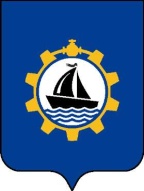 Саха θрөспyyбyлyкэтин"Жатай"Куораттаађы уокуругун Уокуруктаађы  ДьаhалтатаУУРААХ  «14» ноября 2022 г. № 64-Г  «14» ноября 2022 г. № 64-Г  «14» ноября 2022 г. № 64-Г1Паспорт программыСтр. 3-52Нормативно-правовое обеспечениеСтр. 63Характеристика текущей ситуации (сильные и слабые стороны)Стр. 6-134Цель и задачи программыСтр. 135Система программных мероприятийСтр. 136Ресурсное обеспечение программыСтр. 147Перечень целевых индикаторов и показателейСтр. 148Организация управления программой и контроль за ходом её реализацииСтр. 15ПАСПОРТ МУНИЦИПАЛЬНОЙ ПРОГРАММЫ«Доступная среда  Городского округа «Жатай» на 2023-2027 годы»ПАСПОРТ МУНИЦИПАЛЬНОЙ ПРОГРАММЫ«Доступная среда  Городского округа «Жатай» на 2023-2027 годы»1Основание для разработки  Федеральный закон от 29.12.2012г.  №273-ФЗ "Об образовании в Российской  Федерации";Федеральный закон от 24 ноября 1995 года № 181-ФЗ «О социальной защите инвалидов в Российской Федерации»;Федеральный закон «О внесении изменений в отдельные законодательные акты Российской Федерации по вопросам социальной защиты инвалидов в связи с ратификацией Конвенции о правах  инвалидов от 1 декабря 2014 года № 419-ФЗ;Закон Республики Саха (Якутия) от 18 ноября 2009 г. 754-З N 401-IV "О дополнительных мерах социальной поддержки инвалидов в Республике Саха (Якутия)";Указ Главы Республики Саха (Якутия) от 8 ноября 2014 г. N 148 "О создании доступной среды жизнедеятельности инвалидов и других маломобильных групп населения Республики Саха (Якутия)";Постановление Правительства РС(Я) от 18.07.2022 N 439 "О государственной программе Республики Саха (Якутия) "Социальная поддержка граждан в Республике Саха (Якутия)";Стратегии социально-экономического развития Республики Саха (Якутия) до 2032 года с целевым видением до 2050 года, утвержденной Законом Республики Саха (Якутия) от 19 декабря 2018 г. 2077-З N 45-VI "О стратегии социально-экономического развития Республики Саха (Якутия) до 2032 года с целевым видением до 2050 года". Стратегия социально-экономического развития Городского округа «Жатай» Республики Саха(Якутия) на период до 2030 года, утверждённая Решением Окружного Совета депутатов Городского округа «Жатай» от 20 декабря 2018 года № 58-2; Постановление Главы Окружной Администрации ГО «Жатай» от 16.09.2016 года №170 «Об утверждении Методических рекомендаций по разработке муниципальных программ ГО «Жатай»  Федеральный закон от 29.12.2012г.  №273-ФЗ "Об образовании в Российской  Федерации";Федеральный закон от 24 ноября 1995 года № 181-ФЗ «О социальной защите инвалидов в Российской Федерации»;Федеральный закон «О внесении изменений в отдельные законодательные акты Российской Федерации по вопросам социальной защиты инвалидов в связи с ратификацией Конвенции о правах  инвалидов от 1 декабря 2014 года № 419-ФЗ;Закон Республики Саха (Якутия) от 18 ноября 2009 г. 754-З N 401-IV "О дополнительных мерах социальной поддержки инвалидов в Республике Саха (Якутия)";Указ Главы Республики Саха (Якутия) от 8 ноября 2014 г. N 148 "О создании доступной среды жизнедеятельности инвалидов и других маломобильных групп населения Республики Саха (Якутия)";Постановление Правительства РС(Я) от 18.07.2022 N 439 "О государственной программе Республики Саха (Якутия) "Социальная поддержка граждан в Республике Саха (Якутия)";Стратегии социально-экономического развития Республики Саха (Якутия) до 2032 года с целевым видением до 2050 года, утвержденной Законом Республики Саха (Якутия) от 19 декабря 2018 г. 2077-З N 45-VI "О стратегии социально-экономического развития Республики Саха (Якутия) до 2032 года с целевым видением до 2050 года". Стратегия социально-экономического развития Городского округа «Жатай» Республики Саха(Якутия) на период до 2030 года, утверждённая Решением Окружного Совета депутатов Городского округа «Жатай» от 20 декабря 2018 года № 58-2; Постановление Главы Окружной Администрации ГО «Жатай» от 16.09.2016 года №170 «Об утверждении Методических рекомендаций по разработке муниципальных программ ГО «Жатай»2ЗаказчикОкружная Администрация ГО «Жатай» Республики Саха (Якутия)Окружная Администрация ГО «Жатай» Республики Саха (Якутия)3Ответственный исполнительУправление культуры, спорта, молодежной и семейной политики Окружной Администрации ГО «Жатай».Управление культуры, спорта, молодежной и семейной политики Окружной Администрации ГО «Жатай».4Соисполнители- Учреждения и предприятия ГО «Жатай»,- Общественная организация инвалидов.- Учреждения и предприятия ГО «Жатай»,- Общественная организация инвалидов.5Основная цельСоздание равных возможностей для инвалидов и маломобильной группы населения во всех сферах жизни деятельности общества путем обеспечения доступности образования, культуры, физической культуры и спорта, муниципальных услуг;Создание равных возможностей для инвалидов и маломобильной группы населения во всех сферах жизни деятельности общества путем обеспечения доступности образования, культуры, физической культуры и спорта, муниципальных услуг;6Основные задачиПовышение   уровня  доступности приоритетных объектов и услуг  для инвалидов и других маломобильных групп населения в сфере  образования;Повышение  уровня   доступности приоритетных объектов и услуг  для инвалидов и других маломобильных групп населения в сфере культуры»;Повышение уровня доступности объектов Окружной Администрации Городского округа «Жатай»  к муниципальным услугам для инвалидов и других маломобильных групп населения;Обеспечение жилых домов и (или) жилых помещений средствами доступности для маломобильной группы населения (заявительный характер).Повышение   уровня  доступности приоритетных объектов и услуг  для инвалидов и других маломобильных групп населения в сфере  образования;Повышение  уровня   доступности приоритетных объектов и услуг  для инвалидов и других маломобильных групп населения в сфере культуры»;Повышение уровня доступности объектов Окружной Администрации Городского округа «Жатай»  к муниципальным услугам для инвалидов и других маломобильных групп населения;Обеспечение жилых домов и (или) жилых помещений средствами доступности для маломобильной группы населения (заявительный характер).7Сроки   реализации Программы2023-2027 годы2023-2027 годы8Объем и источники финансирования, в том числе по годам реализацииОбщая потребность программы –тыс. руб.                                                                                           Из них по годам и  источникам финансирования:                                                             местный бюджет (МБ) – 6140,0  тыс. руб, в том числе:                             2023 г. – 730,0 тыс. руб.;                                                                           2024 г. – 1430,0 тыс. руб.;                                                                      2025 г.–  1280,0 тыс. руб.;                                                                   2026 г. – 1370,0 тыс. руб.;                                                                         2027 г.– 1330,0 тыс. руб.; федеральный бюджет (ФБ) – 0,0 тыс. руб.                                                    государственный бюджет РС(Я) (РБ) – 0,0 тыс. руб.                                                                                                  внебюджетные средства (ВБ) –  0,0 тыс. руб.               Объемы финансирования подлежат ежегодному уточнению исходя из возможностей федерального, республиканского и местного бюджетов на соответствующие года.                                                                                                                                                                                                                                                                                                                          Общая потребность программы –тыс. руб.                                                                                           Из них по годам и  источникам финансирования:                                                             местный бюджет (МБ) – 6140,0  тыс. руб, в том числе:                             2023 г. – 730,0 тыс. руб.;                                                                           2024 г. – 1430,0 тыс. руб.;                                                                      2025 г.–  1280,0 тыс. руб.;                                                                   2026 г. – 1370,0 тыс. руб.;                                                                         2027 г.– 1330,0 тыс. руб.; федеральный бюджет (ФБ) – 0,0 тыс. руб.                                                    государственный бюджет РС(Я) (РБ) – 0,0 тыс. руб.                                                                                                  внебюджетные средства (ВБ) –  0,0 тыс. руб.               Объемы финансирования подлежат ежегодному уточнению исходя из возможностей федерального, республиканского и местного бюджетов на соответствующие года.                                                                                                                                                                                                                                                                                                                          9Ожидаемые конечные результаты реализацииДоля доступных для инвалидов и других маломобильных групп населения приоритетных объектов социальной и транспортной инфраструктуры в общем количестве приоритетных объектов ГО «Жатай»Доля доступных для инвалидов и других маломобильных групп населения приоритетных объектов социальной и транспортной инфраструктуры в общем количестве приоритетных объектов ГО «Жатай»2018 год2019202020212022Количество инвалидов58 102
58 472
58 2735974958539В том числе детей инвалидов6 283
6 531
6 58665756859Составляющие системы образования2019-2020 учебный год2020-2021 учебный год2021-2022 учебный годДошкольные образовательные учреждения:444муниципальные 444Количество воспитанников732715684Учреждения общего образования:222Средняя общеобразовательная школа222Количество обучающихся 108410981104Учреждения дополнительного образования333Количество обучающихся 7949381057№ п/пОбразовательное учреждениеДети инвалидыДети инвалидыДети инвалидыДети инвалиды№ п/пОбразовательное учреждение2019 г.2020202120221.МБОУ СОШ № 198892.МБОУ СОШ № 2998102019202020212022Д/с 1 Ручеек1011Д/с № 2 Василек1011Д/с № 3 Чебурашка2333Д/С № 4 Снежинка98912итого13111417№ п/пОбразовательное учреждениеДети инвалидыДети инвалидыДети инвалидыДети инвалиды№ п/пОбразовательное учреждение2019 г.2020202120221.МБОУ ДО ДЮСШ777152.МБОУ ДО РОСТОК42683.МБОУ ДО ДШИ2024S (cильные стороны)W (слабые стороны)наличие специалиста Управления социальной защиты населения на территории ГО «Жатай»обеспечение частичной доступности на некоторых объектах социальной инфраструктуры ГО «Жатай»  за счет реализация муниципальной программы «Доступная среда на 2020-2022 года»открытие Службы ранней помощи в д/с «Снежинка» с целью оказание психолого-педагогической помощи и сопровождение семьи, воспитывающей ребенка с ограниченными возможностями здоровья в возрасте от рождения до 3 лет жизни, для содействия его оптимальному развитию и социализации в обществесреда жизнедеятельности в ГО «Жатай» недостаточно приспособлена для инвалидов и других маломобильных групп населения;в соответствии с федеральным законом от 27.07.2006 г№ 152-ФЗ «О персональных данных» невозможно получить точную информацию об инвалидах и  маломобильных групп населения для обеспечения доступности жилых помещенийнедостаточен уровень обеспечения техническими средствами для инвалидов и других маломобильных групп в учреждениях и организациях  недостаточная подготовка специалистов по вопросам инклюзивного образованияограниченность финансированияО (возможности)Т (угрозы)взаимодействие между муниципальными и республиканскими органами власти, а также участие предприятий, организаций и учреждений, осуществляющих свою деятельность на территории городского округа в реализации программыучастие в конкурсном отборе муниципальных районов (улусов), городских округов Республики Саха (Якутия) для предоставления субсидий из государственного бюджета Республики Саха (Якутия) местным бюджетам на реализацию мероприятий по обеспечению доступности приоритетных объектов и услуг в приоритетных сферах жизнедеятельности инвалидов и других маломобильных групп сокращение расходов бюджета                     ГО  «Жатай»;сокращение уровня финансирования программы «Доступная среда Городского округа  «Жатай» на 2023-2027 годы».Объем финансирования муниципальной  программы "Доступная среда на 2023-2027 годы Городского округа "Жатай"Объем финансирования муниципальной  программы "Доступная среда на 2023-2027 годы Городского округа "Жатай"Объем финансирования муниципальной  программы "Доступная среда на 2023-2027 годы Городского округа "Жатай"Объем финансирования муниципальной  программы "Доступная среда на 2023-2027 годы Городского округа "Жатай"Объем финансирования муниципальной  программы "Доступная среда на 2023-2027 годы Городского округа "Жатай"Объем финансирования муниципальной  программы "Доступная среда на 2023-2027 годы Городского округа "Жатай"Объем финансирования муниципальной  программы "Доступная среда на 2023-2027 годы Городского округа "Жатай"Объем финансирования муниципальной  программы "Доступная среда на 2023-2027 годы Городского округа "Жатай"Объем финансирования муниципальной  программы "Доступная среда на 2023-2027 годы Городского округа "Жатай"(тыс. рублей)(тыс. рублей)(тыс. рублей)(тыс. рублей)(тыс. рублей)(тыс. рублей)(тыс. рублей)(тыс. рублей)(тыс. рублей)Источники финансированияОбъем финансирования, всего 1-ый - 5-ой плановый периодОтчетный год (для сведения)Текущий год  (для сведения)1 плановый период 2023г2 плановый период2024г3 плановый период 2025г4 плановый период2026г5Плановый период2027гФедеральный бюджет, в том числе:00000000капитальные вложения0 0 0 0 0 0 0 0 НИОКР, ПИР, ПСДпрочие расходыРеспубликанский бюджет, в том числе:0160,4380,000000 капитальные вложенияНИОКР, ПИР, ПСДпрочие расходыМестный бюджет, в том числе:6140,0111,7242,8730,01430,01280,01370,01330,0капитальные вложения00000000НИОКР, ПИР, ПСД00000000прочие расходы00000000Внебюджетные источники, в том числе:00000000капитальные вложения00000000НИОКР, ПИР, ПСД00000000прочие расходы00000000Итого:6140,0272,1622,8730,01430,01280,01370,01330,0                                       Приложение №1                                       Приложение №1к программе «Доступная среда на 2023-2027г Городского округа  «Жатай»  утвержденной «14» ноября 2022 г. № 64-Гк программе «Доступная среда на 2023-2027г Городского округа  «Жатай»  утвержденной «14» ноября 2022 г. № 64-ГПлан реализации муниципальной программы «Доступная среда на 2023-2027г Городского округа  «Жатай»План реализации муниципальной программы «Доступная среда на 2023-2027г Городского округа  «Жатай»План реализации муниципальной программы «Доступная среда на 2023-2027г Городского округа  «Жатай»План реализации муниципальной программы «Доступная среда на 2023-2027г Городского округа  «Жатай»План реализации муниципальной программы «Доступная среда на 2023-2027г Городского округа  «Жатай»План реализации муниципальной программы «Доступная среда на 2023-2027г Городского округа  «Жатай»План реализации муниципальной программы «Доступная среда на 2023-2027г Городского округа  «Жатай»План реализации муниципальной программы «Доступная среда на 2023-2027г Городского округа  «Жатай»План реализации муниципальной программы «Доступная среда на 2023-2027г Городского округа  «Жатай»План реализации муниципальной программы «Доступная среда на 2023-2027г Городского округа  «Жатай»План реализации муниципальной программы «Доступная среда на 2023-2027г Городского округа  «Жатай»План реализации муниципальной программы «Доступная среда на 2023-2027г Городского округа  «Жатай»План реализации муниципальной программы «Доступная среда на 2023-2027г Городского округа  «Жатай»План реализации муниципальной программы «Доступная среда на 2023-2027г Городского округа  «Жатай»(тыс. рублей)N п/пНаименование мероприятийСроки реализацииВсего финансовых средствв том числе по источникам финансированияв том числе по источникам финансированияв том числе по источникам финансированияв том числе по источникам финансированияОтветственный исполнительN п/пНаименование мероприятийСроки реализацииВсего финансовых средствФедеральный бюджетБюджет РС(Я)Бюджет                             ГО "Жатай"Внебюджетные источникиОтветственный исполнитель123456789Муниципальная программа "«Доступная среда ГО «Жатай»  на 2023 - 2027 годы»"Муниципальная программа "«Доступная среда ГО «Жатай»  на 2023 - 2027 годы»"Муниципальная программа "«Доступная среда ГО «Жатай»  на 2023 - 2027 годы»"Муниципальная программа "«Доступная среда ГО «Жатай»  на 2023 - 2027 годы»"Муниципальная программа "«Доступная среда ГО «Жатай»  на 2023 - 2027 годы»"Муниципальная программа "«Доступная среда ГО «Жатай»  на 2023 - 2027 годы»"Муниципальная программа "«Доступная среда ГО «Жатай»  на 2023 - 2027 годы»"Муниципальная программа "«Доступная среда ГО «Жатай»  на 2023 - 2027 годы»"Муниципальная программа "«Доступная среда ГО «Жатай»  на 2023 - 2027 годы»"N.Цель: Создание равных возможностей для инвалидов и маломобильной группы населения во всех сферах жизни деятельности общества путем обеспечения доступности образования, культуры, физической культуры и спорта, муниципальных услуг2023-20276140,0006140,00Окружная Администрация ГО "Жатай"1-й плановый год2023730,00730,00Окружная Администрация ГО "Жатай"                     2-й плановый год20241430,0001430,00Окружная Администрация ГО "Жатай"                     3-й плановый год20251280,0001280,00Окружная Администрация ГО "Жатай"                     4-й плановый год20261370,0001370,00Окружная Администрация ГО "Жатай"                     5-й плановый год20271330,0001330,00Окружная Администрация ГО "Жатай"                     N. 1.Задача N. 1. Повышение   уровня  доступности приоритетных объектов и услуг  для инвалидов и других маломобильных групп населения в сфере  образования2023-20273500,0003500,00Отдел образования  Окружной Администрации ГО «Жатай»1-й плановый год2023530,000530,00Отдел образования  Окружной Администрации ГО «Жатай»2-й плановый год2024900,000900,00Отдел образования  Окружной Администрации ГО «Жатай»3-й плановый год2025770,000770,00Отдел образования  Окружной Администрации ГО «Жатай»4-й плановый год2026730,000730,00Отдел образования  Окружной Администрации ГО «Жатай»5-й плановый год2027570,000570,00Отдел образования  Окружной Администрации ГО «Жатай»N. 1.1Мероприятие N 1.1  Актуализация и разработка  нормативных актов, регламентирующих работу  с детьми - инвалидами и с ОВЗ в сфере образования2023-20270,00000Отдел образования Окружной Администрации ГО "Жатай"1-й плановый год202300000Отдел образования  Окружной Администрации ГО «Жатай»2-й плановый год202400000Отдел образования  Окружной Администрации ГО «Жатай»3-й плановый год202500000Отдел образования  Окружной Администрации ГО «Жатай»4-й плановый год202600000Отдел образования  Окружной Администрации ГО «Жатай»5-й плановый год202700000Отдел образования  Окружной Администрации ГО «Жатай»№ 1.2.Мероприятие № 1.2. Формирование доступной среды для детей инвалидов и маломобильных групп населения в сфере образования путем обеспечения необходимым приспособлениями оборудованием.2023-20272600,0002600,00Отдел образования  Окружной Администрации ГО «Жатай»1-й плановый год2023350,000350,00Отдел образования  Окружной Администрации ГО «Жатай»2-й плановый год2024560,000560,00Отдел образования  Окружной Администрации ГО «Жатай»3-й плановый год2025590,000590,00Отдел образования  Окружной Администрации ГО «Жатай»4-й плановый год2026580,000580,00Отдел образования  Окружной Администрации ГО «Жатай»5-й плановый год2027520,000520,00Отдел образования  Окружной Администрации ГО «Жатай»№ 1.3Мероприятие № 1.3 Создание условий для социальной адаптации в сфере образования для детей-инвалидов и маломобильных групп населения2023-2027650,000650,00Отдел образования  Окружной Администрации ГО «Жатай»1-й плановый год2023150,0000150,000Отдел образования  Окружной Администрации ГО «Жатай»2-й плановый год2024300,000300,00Отдел образования  Окружной Администрации ГО «Жатай»3-й плановый год2025100,000100,00Отдел образования  Окружной Администрации ГО «Жатай»4-й плановый год2026100,000100,00Отдел образования  Окружной Администрации ГО «Жатай»5-й плановый год20270,00000,000Отдел образования  Окружной Администрации ГО «Жатай»№ 1.4Мероприятие 1.4 Информационное обеспечение и мероприятия, в сфере образования направленные на преодоление социальной разобщенности для детей-инвалидов и маломобильных групп населения2023-2027250,00	00250,00	0Отдел образования  Окружной Администрации ГО «Жатай»1-й плановый год202330,00030,00Отдел образования  Окружной Администрации ГО «Жатай»2-й плановый год202440,00040,00Отдел образования  Окружной Администрации ГО «Жатай»3-й плановый год202580,00080,00Отдел образования  Окружной Администрации ГО «Жатай»4-й плановый год202650,00050,00Отдел образования  Окружной Администрации ГО «Жатай»5-й плановый год202750,00050,00Отдел образования  Окружной Администрации ГО «Жатай»N. 2.Задача N. 2. Повышение уровня доступности объектов и услуг в сфере культуры для инвалидов и маломобильных групп населения.2023-20271700,0001700,00Управление культуры, спорта ,молодежной и семейной политики Администрации ГО «Жатай»1-й плановый год2023130,000130,00Управление культуры, спорта ,молодежной и семейной политики Администрации ГО «Жатай»2-й плановый год2024380,000380,00Управление культуры, спорта ,молодежной и семейной политики Администрации ГО «Жатай»3-й плановый год2025460,000460,00Управление культуры, спорта ,молодежной и семейной политики Администрации ГО «Жатай»4-й плановый год2026430,000430,00Управление культуры, спорта ,молодежной и семейной политики Администрации ГО «Жатай»5-й плановый год2027300,000300,00Управление культуры, спорта ,молодежной и семейной политики Администрации ГО «Жатай»N. 2.1Мероприятие N 2.1  Актуализация и разработка  нормативных актов, регламентирующих работу  с инвалидами и другими маломобильными группами населения в сфере культуры2023-202700000Управление культуры, спорта ,молодежной и семейной политики Администрации ГО «Жатай»1-й плановый год202300000Управление культуры, спорта, молодежной и семейной политики2-й плановый год202400000Управление культуры, спорта, молодежной и семейной политики3-й плановый год202500000Управление культуры, спорта, молодежной и семейной политики4-й плановый год202600000Управление культуры, спорта, молодежной и семейной политики5-й плановый год202700000Управление культуры, спорта, молодежной и семейной политики№ 2.2.Мероприятие № 2.2. Формирование доступной среды для детей инвалидов и маломобильных групп населения в сфере культуры путем обеспечения необходимым приспособлениями оборудованием.2023-2027560,00	00560,00	0Управление культуры, спорта, молодежной и семейной политики1-й плановый год202350,00050,00Окружная Администрация ГО "Жатай" Управление культуры, спорта, молодежной и семейной политики2-й плановый год2024100,000100,00Окружная Администрация ГО "Жатай" Управление культуры, спорта, молодежной и семейной политики3-й плановый год2025150,000150,00Окружная Администрация ГО "Жатай" Управление культуры, спорта, молодежной и семейной политики4-й плановый год2026110,000110,00Окружная Администрация ГО "Жатай" Управление культуры, спорта, молодежной и семейной политики5-й плановый год2027150,000150,00Окружная Администрация ГО "Жатай" Управление культуры, спорта, молодежной и семейной политики№ 2.3Мероприятие № 2.3 Создание условий для социальной адаптации в сфере культуры для инвалидов и маломобильных групп населения2023-2027860,00	00860,00	0Управление культуры, спорта, молодежной и семейной политики1-й плановый год202350,00050,00Управление культуры, спорта, молодежной и семейной политики2-й плановый год2024230,000230,00Управление культуры, спорта, молодежной и семейной политики3-й плановый год2025210,000210,00Управление культуры, спорта, молодежной и семейной политики4-й плановый год2026270,000270,00Управление культуры, спорта, молодежной и семейной политики5-й плановый год2027100,000100,00Управление культуры, спорта, молодежной и семейной политики№ 2.4Мероприятие 2.4 Информационное обеспечение и мероприятия, в сфере культуры направленные на преодоление социальной разобщенности для детей-инвалидов и маломобильных групп населения2023-2027280,0000280,000Управление культуры, спорта, молодежной и семейной политики1-й плановый год202330,00030,00Управление культуры, спорта, молодежной и семейной политики2-й плановый год202450,00050,00Управление культуры, спорта, молодежной и семейной политики3-й плановый год2025100,000100,00Управление культуры, спорта, молодежной и семейной политики4-й плановый год202650,00050,00Управление культуры, спорта, молодежной и семейной политики5-й плановый год202750,00050,00Управление культуры, спорта, молодежной и семейной политикиN. 3.Задача N. 3 Повышение  уровня доступности  объектов Окружной Администрации Городского округа «Жатай» для инвалидов и других маломобильных групп населения к муниципальным услугам 2023-2027940,000940,00Окружная Администрация ГО "Жатай"1-й плановый год202370,00070,00Окружная Администрация ГО "Жатай"2-й плановый год2024150,000150,00Окружная Администрация ГО "Жатай"3-й плановый год202550,00050,00Окружная Администрация ГО "Жатай"4-й плановый год2026210,000210,00Окружная Администрация ГО "Жатай"5-й плановый год2027460,000460,00Окружная Администрация ГО "Жатай"N. 3.1Мероприятие N 3.1  Актуализация и разработка  нормативных актов, регламентирующих работу  инвалидами и других маломобильных групп населения2023-202700000Окружная Администрация ГО "Жатай"                     1-й плановый год2023 00000Окружная Администрация ГО "Жатай" 2-й плановый год2024 00000Окружная Администрация ГО "Жатай" 3-й плановый год2025 00000Окружная Администрация ГО "Жатай" 4-й плановый год2026 00000Окружная Администрация ГО "Жатай" 5-й плановый год2027 00000Окружная Администрация ГО "Жатай" № 3.2.Мероприятие № 3.2. Формирование доступной среды для инвалидов и маломобильных групп населения  путем обеспечения необходимым приспособлениями оборудованием.2023-2027360,00	00360,00	0Окружная Администрация ГО "Жатай" 1-й плановый год202330,00030,00Окружная Администрация ГО "Жатай" 2-й плановый год2024100,000100,00Окружная Администрация ГО "Жатай" 3-й плановый год20250,00000,000Окружная Администрация ГО "Жатай" 4-й плановый год2026150,000150,00Окружная Администрация ГО "Жатай" 5-й плановый год202780,00080,00Окружная Администрация ГО "Жатай" № 3.3Мероприятие № 3.3 Создание условий для социальной адаптации  для инвалидов и маломобильных групп населения2023-2027300,00	00300,00	0Окружная Администрация ГО "Жатай"1-й плановый год20230,0000,00Окружная Администрация ГО "Жатай"2-й плановый год20240,0000,00Окружная Администрация ГО "Жатай"3-й плановый год20250,0000,00Окружная Администрация ГО "Жатай"4-й плановый год20260,0000,00Окружная Администрация ГО "Жатай"5-й плановый год2027300,000300,00Окружная Администрация ГО "Жатай"№ 3.4Мероприятие 3.4 Мероприятия, направленные на преодоление социальной разобщенности для детей-инвалидов и маломобильных групп населения2023-2027280,000280,00Окружная Администрация ГО "Жатай" 1-й плановый год202340,00040,00Окружная Администрация ГО "Жатай" 2-й плановый год202450,00050,00Окружная Администрация ГО "Жатай" 3-й плановый год202550,00050,00Окружная Администрация ГО "Жатай" 4-й плановый год202660,00060,00Окружная Администрация ГО "Жатай" 5-й плановый год202780,00080,00Окружная Администрация ГО "Жатай" N. 4.Задача N. 4 Обеспечение жилых домов и (или) жилых помещений средствами доступности для маломобильной группы населения2023-20270,0000,00Окружная Администрация ГО "Жатай" 1-й плановый год20230,0000,00Окружная Администрация ГО "Жатай" 2-й плановый год20240,0000,00Окружная Администрация ГО "Жатай" 3-й плановый год20250,0000,00Окружная Администрация ГО "Жатай" 4-й плановый год20260,0000,00Окружная Администрация ГО "Жатай" 5-й плановый год20270,0000,00Окружная Администрация ГО "Жатай" N. 4.1Мероприятие N 4.1  Адаптация объектов жилищного фонда, в том числе жилых помещений  для маломобильной группы населения(заявительный характер)2023-20270,00000Окружная Администрация ГО "Жатай" N. 4.1Мероприятие N 4.1  Адаптация объектов жилищного фонда, в том числе жилых помещений  для маломобильной группы населения(заявительный характер)2023-20270,00000Окружная Администрация ГО "Жатай" 1-й плановый год20230,0000,00Окружная Администрация ГО "Жатай" 2-й плановый год20240,0000,00Окружная Администрация ГО "Жатай" 3-й плановый год20250,0000,00Окружная Администрация ГО "Жатай" 4-й плановый год20260,0000,00Окружная Администрация ГО "Жатай" 5-й плановый год20270,0000,00Окружная Администрация ГО "Жатай" 
 Сведения о показателях (индикаторах) муниципальной программы "Доступная среда на 2023- 2027 г ГО "Жатай"
 Сведения о показателях (индикаторах) муниципальной программы "Доступная среда на 2023- 2027 г ГО "Жатай"
 Сведения о показателях (индикаторах) муниципальной программы "Доступная среда на 2023- 2027 г ГО "Жатай"
 Сведения о показателях (индикаторах) муниципальной программы "Доступная среда на 2023- 2027 г ГО "Жатай"
 Сведения о показателях (индикаторах) муниципальной программы "Доступная среда на 2023- 2027 г ГО "Жатай"
 Сведения о показателях (индикаторах) муниципальной программы "Доступная среда на 2023- 2027 г ГО "Жатай"
 Сведения о показателях (индикаторах) муниципальной программы "Доступная среда на 2023- 2027 г ГО "Жатай"
 Сведения о показателях (индикаторах) муниципальной программы "Доступная среда на 2023- 2027 г ГО "Жатай"
 Сведения о показателях (индикаторах) муниципальной программы "Доступная среда на 2023- 2027 г ГО "Жатай"
 Сведения о показателях (индикаторах) муниципальной программы "Доступная среда на 2023- 2027 г ГО "Жатай"
 Сведения о показателях (индикаторах) муниципальной программы "Доступная среда на 2023- 2027 г ГО "Жатай"
 Сведения о показателях (индикаторах) муниципальной программы "Доступная среда на 2023- 2027 г ГО "Жатай"
 Сведения о показателях (индикаторах) муниципальной программы "Доступная среда на 2023- 2027 г ГО "Жатай"№Наименование показателя (индикатора)Единица измеренияРасчет показателя (индикатора)Значение показателей (индикаторов)Значение показателей (индикаторов)Значение показателей (индикаторов)Значение показателей (индикаторов)Значение показателей (индикаторов)Значение показателей (индикаторов)Значение показателей (индикаторов)Значение показателей (индикаторов)Значение показателей (индикаторов)Значение показателей (индикаторов)Значение показателей (индикаторов)Значение показателей (индикаторов)№Наименование показателя (индикатора)Единица измеренияРасчет показателя (индикатора)Отчетный год (для сведения)2021Отчетный год (для сведения)2021 Текущий год (для сведения)2022 Текущий год (для сведения)2022 Текущий год (для сведения)20221-й плановый год20232-й плановый год20242-й плановый год 20253-й плановый год 20263-й плановый год 20264-й плановый год 2027 4-й плановый год 2027 №Наименование показателя (индикатора)Единица измеренияРасчет показателя (индикатора)Отчетный год (для сведения)2021Отчетный год (для сведения)2021 Текущий год (для сведения)2022 Текущий год (для сведения)2022 Текущий год (для сведения)20221-й плановый год20232-й плановый год20242-й плановый год 20253-й плановый год 20263-й плановый год 20264-й плановый год 2027 4-й плановый год 2027 12345566678910101111Цель:Создание равных возможностей для инвалидов и маломобильной группы населения во всех сферах жизни деятельности общества путем обеспечения доступности образования, культуры, физической культуры и спорта, муниципальных услугСоздание равных возможностей для инвалидов и маломобильной группы населения во всех сферах жизни деятельности общества путем обеспечения доступности образования, культуры, физической культуры и спорта, муниципальных услугСоздание равных возможностей для инвалидов и маломобильной группы населения во всех сферах жизни деятельности общества путем обеспечения доступности образования, культуры, физической культуры и спорта, муниципальных услугСоздание равных возможностей для инвалидов и маломобильной группы населения во всех сферах жизни деятельности общества путем обеспечения доступности образования, культуры, физической культуры и спорта, муниципальных услугСоздание равных возможностей для инвалидов и маломобильной группы населения во всех сферах жизни деятельности общества путем обеспечения доступности образования, культуры, физической культуры и спорта, муниципальных услугСоздание равных возможностей для инвалидов и маломобильной группы населения во всех сферах жизни деятельности общества путем обеспечения доступности образования, культуры, физической культуры и спорта, муниципальных услугСоздание равных возможностей для инвалидов и маломобильной группы населения во всех сферах жизни деятельности общества путем обеспечения доступности образования, культуры, физической культуры и спорта, муниципальных услугСоздание равных возможностей для инвалидов и маломобильной группы населения во всех сферах жизни деятельности общества путем обеспечения доступности образования, культуры, физической культуры и спорта, муниципальных услугСоздание равных возможностей для инвалидов и маломобильной группы населения во всех сферах жизни деятельности общества путем обеспечения доступности образования, культуры, физической культуры и спорта, муниципальных услугСоздание равных возможностей для инвалидов и маломобильной группы населения во всех сферах жизни деятельности общества путем обеспечения доступности образования, культуры, физической культуры и спорта, муниципальных услугСоздание равных возможностей для инвалидов и маломобильной группы населения во всех сферах жизни деятельности общества путем обеспечения доступности образования, культуры, физической культуры и спорта, муниципальных услугСоздание равных возможностей для инвалидов и маломобильной группы населения во всех сферах жизни деятельности общества путем обеспечения доступности образования, культуры, физической культуры и спорта, муниципальных услугСоздание равных возможностей для инвалидов и маломобильной группы населения во всех сферах жизни деятельности общества путем обеспечения доступности образования, культуры, физической культуры и спорта, муниципальных услугСоздание равных возможностей для инвалидов и маломобильной группы населения во всех сферах жизни деятельности общества путем обеспечения доступности образования, культуры, физической культуры и спорта, муниципальных услугСоздание равных возможностей для инвалидов и маломобильной группы населения во всех сферах жизни деятельности общества путем обеспечения доступности образования, культуры, физической культуры и спорта, муниципальных услугПоказатель (индикатор)Доля доступных для инвалидов и других маломобильных групп населения приоритетных объектов социальной и транспортной инфраструктуры в общем количестве приоритетных объектов%Опрос151520202025303540404545Задача №1.. Повышение   уровня  доступности приоритетных объектов и услуг  для инвалидов и других маломобильных групп населения в сфере  образованияЗадача №1.. Повышение   уровня  доступности приоритетных объектов и услуг  для инвалидов и других маломобильных групп населения в сфере  образованияЗадача №1.. Повышение   уровня  доступности приоритетных объектов и услуг  для инвалидов и других маломобильных групп населения в сфере  образованияЗадача №1.. Повышение   уровня  доступности приоритетных объектов и услуг  для инвалидов и других маломобильных групп населения в сфере  образованияЗадача №1.. Повышение   уровня  доступности приоритетных объектов и услуг  для инвалидов и других маломобильных групп населения в сфере  образованияЗадача №1.. Повышение   уровня  доступности приоритетных объектов и услуг  для инвалидов и других маломобильных групп населения в сфере  образованияЗадача №1.. Повышение   уровня  доступности приоритетных объектов и услуг  для инвалидов и других маломобильных групп населения в сфере  образованияЗадача №1.. Повышение   уровня  доступности приоритетных объектов и услуг  для инвалидов и других маломобильных групп населения в сфере  образованияЗадача №1.. Повышение   уровня  доступности приоритетных объектов и услуг  для инвалидов и других маломобильных групп населения в сфере  образованияЗадача №1.. Повышение   уровня  доступности приоритетных объектов и услуг  для инвалидов и других маломобильных групп населения в сфере  образованияЗадача №1.. Повышение   уровня  доступности приоритетных объектов и услуг  для инвалидов и других маломобильных групп населения в сфере  образованияЗадача №1.. Повышение   уровня  доступности приоритетных объектов и услуг  для инвалидов и других маломобильных групп населения в сфере  образованияЗадача №1.. Повышение   уровня  доступности приоритетных объектов и услуг  для инвалидов и других маломобильных групп населения в сфере  образованияЗадача №1.. Повышение   уровня  доступности приоритетных объектов и услуг  для инвалидов и других маломобильных групп населения в сфере  образованияЗадача №1.. Повышение   уровня  доступности приоритетных объектов и услуг  для инвалидов и других маломобильных групп населения в сфере  образованияЗадача №1.. Повышение   уровня  доступности приоритетных объектов и услуг  для инвалидов и других маломобильных групп населения в сфере  образования1.1Мероприятие №1.1   Актуализация и разработка  нормативных актов, регламентирующих работу  с детьми - инвалидами и с ОВЗ в сфере образования Мероприятие №1.1   Актуализация и разработка  нормативных актов, регламентирующих работу  с детьми - инвалидами и с ОВЗ в сфере образования Мероприятие №1.1   Актуализация и разработка  нормативных актов, регламентирующих работу  с детьми - инвалидами и с ОВЗ в сфере образования Мероприятие №1.1   Актуализация и разработка  нормативных актов, регламентирующих работу  с детьми - инвалидами и с ОВЗ в сфере образования Мероприятие №1.1   Актуализация и разработка  нормативных актов, регламентирующих работу  с детьми - инвалидами и с ОВЗ в сфере образования Мероприятие №1.1   Актуализация и разработка  нормативных актов, регламентирующих работу  с детьми - инвалидами и с ОВЗ в сфере образования Мероприятие №1.1   Актуализация и разработка  нормативных актов, регламентирующих работу  с детьми - инвалидами и с ОВЗ в сфере образования Мероприятие №1.1   Актуализация и разработка  нормативных актов, регламентирующих работу  с детьми - инвалидами и с ОВЗ в сфере образования Мероприятие №1.1   Актуализация и разработка  нормативных актов, регламентирующих работу  с детьми - инвалидами и с ОВЗ в сфере образования Мероприятие №1.1   Актуализация и разработка  нормативных актов, регламентирующих работу  с детьми - инвалидами и с ОВЗ в сфере образования Мероприятие №1.1   Актуализация и разработка  нормативных актов, регламентирующих работу  с детьми - инвалидами и с ОВЗ в сфере образования Мероприятие №1.1   Актуализация и разработка  нормативных актов, регламентирующих работу  с детьми - инвалидами и с ОВЗ в сфере образования Мероприятие №1.1   Актуализация и разработка  нормативных актов, регламентирующих работу  с детьми - инвалидами и с ОВЗ в сфере образования Мероприятие №1.1   Актуализация и разработка  нормативных актов, регламентирующих работу  с детьми - инвалидами и с ОВЗ в сфере образования Мероприятие №1.1   Актуализация и разработка  нормативных актов, регламентирующих работу  с детьми - инвалидами и с ОВЗ в сфере образования 1.1.1.Показатель №1.1.1. количество нормативных актов в сфере образования, регламентирующие работу  с детьми - инвалидами и с ОВЗ в сфере образованияединиц Мониторинг  Мониторинг 111339999991.1.2.Мероприятие № 1.2 Формирование доступной среды для детей инвалидов и маломобильных групп населения в сфере образования путем обеспечения необходимым приспособлениями и оборудованием.Мероприятие № 1.2 Формирование доступной среды для детей инвалидов и маломобильных групп населения в сфере образования путем обеспечения необходимым приспособлениями и оборудованием.Мероприятие № 1.2 Формирование доступной среды для детей инвалидов и маломобильных групп населения в сфере образования путем обеспечения необходимым приспособлениями и оборудованием.Мероприятие № 1.2 Формирование доступной среды для детей инвалидов и маломобильных групп населения в сфере образования путем обеспечения необходимым приспособлениями и оборудованием.Мероприятие № 1.2 Формирование доступной среды для детей инвалидов и маломобильных групп населения в сфере образования путем обеспечения необходимым приспособлениями и оборудованием.Мероприятие № 1.2 Формирование доступной среды для детей инвалидов и маломобильных групп населения в сфере образования путем обеспечения необходимым приспособлениями и оборудованием.Мероприятие № 1.2 Формирование доступной среды для детей инвалидов и маломобильных групп населения в сфере образования путем обеспечения необходимым приспособлениями и оборудованием.Мероприятие № 1.2 Формирование доступной среды для детей инвалидов и маломобильных групп населения в сфере образования путем обеспечения необходимым приспособлениями и оборудованием.Мероприятие № 1.2 Формирование доступной среды для детей инвалидов и маломобильных групп населения в сфере образования путем обеспечения необходимым приспособлениями и оборудованием.Мероприятие № 1.2 Формирование доступной среды для детей инвалидов и маломобильных групп населения в сфере образования путем обеспечения необходимым приспособлениями и оборудованием.Мероприятие № 1.2 Формирование доступной среды для детей инвалидов и маломобильных групп населения в сфере образования путем обеспечения необходимым приспособлениями и оборудованием.Мероприятие № 1.2 Формирование доступной среды для детей инвалидов и маломобильных групп населения в сфере образования путем обеспечения необходимым приспособлениями и оборудованием.Мероприятие № 1.2 Формирование доступной среды для детей инвалидов и маломобильных групп населения в сфере образования путем обеспечения необходимым приспособлениями и оборудованием.Мероприятие № 1.2 Формирование доступной среды для детей инвалидов и маломобильных групп населения в сфере образования путем обеспечения необходимым приспособлениями и оборудованием.Мероприятие № 1.2 Формирование доступной среды для детей инвалидов и маломобильных групп населения в сфере образования путем обеспечения необходимым приспособлениями и оборудованием.1.2Показатель №1.1.2. Доля объектов образования,  обеспеченных необходимым оборудованием  для детей-инвалидов и маломобильных групп% Аналитическая справка Аналитическая справка22222225253035354040451.3.Мероприятие № 1.3 Создание условий для социальной адаптации в сфере образования для детей-инвалидов и маломобильных групп населенияМероприятие № 1.3 Создание условий для социальной адаптации в сфере образования для детей-инвалидов и маломобильных групп населенияМероприятие № 1.3 Создание условий для социальной адаптации в сфере образования для детей-инвалидов и маломобильных групп населенияМероприятие № 1.3 Создание условий для социальной адаптации в сфере образования для детей-инвалидов и маломобильных групп населенияМероприятие № 1.3 Создание условий для социальной адаптации в сфере образования для детей-инвалидов и маломобильных групп населенияМероприятие № 1.3 Создание условий для социальной адаптации в сфере образования для детей-инвалидов и маломобильных групп населенияМероприятие № 1.3 Создание условий для социальной адаптации в сфере образования для детей-инвалидов и маломобильных групп населенияМероприятие № 1.3 Создание условий для социальной адаптации в сфере образования для детей-инвалидов и маломобильных групп населенияМероприятие № 1.3 Создание условий для социальной адаптации в сфере образования для детей-инвалидов и маломобильных групп населенияМероприятие № 1.3 Создание условий для социальной адаптации в сфере образования для детей-инвалидов и маломобильных групп населенияМероприятие № 1.3 Создание условий для социальной адаптации в сфере образования для детей-инвалидов и маломобильных групп населенияМероприятие № 1.3 Создание условий для социальной адаптации в сфере образования для детей-инвалидов и маломобильных групп населенияМероприятие № 1.3 Создание условий для социальной адаптации в сфере образования для детей-инвалидов и маломобильных групп населенияМероприятие № 1.3 Создание условий для социальной адаптации в сфере образования для детей-инвалидов и маломобильных групп населенияМероприятие № 1.3 Создание условий для социальной адаптации в сфере образования для детей-инвалидов и маломобильных групп населения1.3.1.Показатель 1.3.1.Количество образовательных учреждений, в которых созданы условия для социальной адаптации для детей-инвалидов и маломобильных групп населенияединицАналитическая Справка Аналитическая Справка 223334558891.4.Мероприятие № 1.4 Информационное обеспечение  и просветительские мероприятия, в сфере образования направленные на преодоление социальной разобщенности для детей-инвалидов и маломобильных групп населенияМероприятие № 1.4 Информационное обеспечение  и просветительские мероприятия, в сфере образования направленные на преодоление социальной разобщенности для детей-инвалидов и маломобильных групп населенияМероприятие № 1.4 Информационное обеспечение  и просветительские мероприятия, в сфере образования направленные на преодоление социальной разобщенности для детей-инвалидов и маломобильных групп населенияМероприятие № 1.4 Информационное обеспечение  и просветительские мероприятия, в сфере образования направленные на преодоление социальной разобщенности для детей-инвалидов и маломобильных групп населенияМероприятие № 1.4 Информационное обеспечение  и просветительские мероприятия, в сфере образования направленные на преодоление социальной разобщенности для детей-инвалидов и маломобильных групп населенияМероприятие № 1.4 Информационное обеспечение  и просветительские мероприятия, в сфере образования направленные на преодоление социальной разобщенности для детей-инвалидов и маломобильных групп населенияМероприятие № 1.4 Информационное обеспечение  и просветительские мероприятия, в сфере образования направленные на преодоление социальной разобщенности для детей-инвалидов и маломобильных групп населенияМероприятие № 1.4 Информационное обеспечение  и просветительские мероприятия, в сфере образования направленные на преодоление социальной разобщенности для детей-инвалидов и маломобильных групп населенияМероприятие № 1.4 Информационное обеспечение  и просветительские мероприятия, в сфере образования направленные на преодоление социальной разобщенности для детей-инвалидов и маломобильных групп населенияМероприятие № 1.4 Информационное обеспечение  и просветительские мероприятия, в сфере образования направленные на преодоление социальной разобщенности для детей-инвалидов и маломобильных групп населенияМероприятие № 1.4 Информационное обеспечение  и просветительские мероприятия, в сфере образования направленные на преодоление социальной разобщенности для детей-инвалидов и маломобильных групп населенияМероприятие № 1.4 Информационное обеспечение  и просветительские мероприятия, в сфере образования направленные на преодоление социальной разобщенности для детей-инвалидов и маломобильных групп населенияМероприятие № 1.4 Информационное обеспечение  и просветительские мероприятия, в сфере образования направленные на преодоление социальной разобщенности для детей-инвалидов и маломобильных групп населенияМероприятие № 1.4 Информационное обеспечение  и просветительские мероприятия, в сфере образования направленные на преодоление социальной разобщенности для детей-инвалидов и маломобильных групп населенияМероприятие № 1.4 Информационное обеспечение  и просветительские мероприятия, в сфере образования направленные на преодоление социальной разобщенности для детей-инвалидов и маломобильных групп населения1.4.1.Показатель 1.4.1. Доля граждан, посещающих образовательные учреждения, положительно оценивающих отношение к проблемам инвалидов в сфере образования, в общей численности, опрошенных   %Опрос Опрос 0001010152020252530Задача N 2 Повышение уровня доступности объектов и услуг в сфере культуры для инвалидов и маломобильных групп населения.Задача N 2 Повышение уровня доступности объектов и услуг в сфере культуры для инвалидов и маломобильных групп населения.Задача N 2 Повышение уровня доступности объектов и услуг в сфере культуры для инвалидов и маломобильных групп населения.Задача N 2 Повышение уровня доступности объектов и услуг в сфере культуры для инвалидов и маломобильных групп населения.Задача N 2 Повышение уровня доступности объектов и услуг в сфере культуры для инвалидов и маломобильных групп населения.Задача N 2 Повышение уровня доступности объектов и услуг в сфере культуры для инвалидов и маломобильных групп населения.Задача N 2 Повышение уровня доступности объектов и услуг в сфере культуры для инвалидов и маломобильных групп населения.Задача N 2 Повышение уровня доступности объектов и услуг в сфере культуры для инвалидов и маломобильных групп населения.Задача N 2 Повышение уровня доступности объектов и услуг в сфере культуры для инвалидов и маломобильных групп населения.Задача N 2 Повышение уровня доступности объектов и услуг в сфере культуры для инвалидов и маломобильных групп населения.Задача N 2 Повышение уровня доступности объектов и услуг в сфере культуры для инвалидов и маломобильных групп населения.Задача N 2 Повышение уровня доступности объектов и услуг в сфере культуры для инвалидов и маломобильных групп населения.Задача N 2 Повышение уровня доступности объектов и услуг в сфере культуры для инвалидов и маломобильных групп населения.Задача N 2 Повышение уровня доступности объектов и услуг в сфере культуры для инвалидов и маломобильных групп населения.Задача N 2 Повышение уровня доступности объектов и услуг в сфере культуры для инвалидов и маломобильных групп населения.Задача N 2 Повышение уровня доступности объектов и услуг в сфере культуры для инвалидов и маломобильных групп населения.2.1.Мероприятие N 2.1 Актуализация и разработка  нормативных актов, регламентирующих работу  с инвалидами и другими маломобильными группами населения в сфере культурыМероприятие N 2.1 Актуализация и разработка  нормативных актов, регламентирующих работу  с инвалидами и другими маломобильными группами населения в сфере культурыМероприятие N 2.1 Актуализация и разработка  нормативных актов, регламентирующих работу  с инвалидами и другими маломобильными группами населения в сфере культурыМероприятие N 2.1 Актуализация и разработка  нормативных актов, регламентирующих работу  с инвалидами и другими маломобильными группами населения в сфере культурыМероприятие N 2.1 Актуализация и разработка  нормативных актов, регламентирующих работу  с инвалидами и другими маломобильными группами населения в сфере культурыМероприятие N 2.1 Актуализация и разработка  нормативных актов, регламентирующих работу  с инвалидами и другими маломобильными группами населения в сфере культурыМероприятие N 2.1 Актуализация и разработка  нормативных актов, регламентирующих работу  с инвалидами и другими маломобильными группами населения в сфере культурыМероприятие N 2.1 Актуализация и разработка  нормативных актов, регламентирующих работу  с инвалидами и другими маломобильными группами населения в сфере культурыМероприятие N 2.1 Актуализация и разработка  нормативных актов, регламентирующих работу  с инвалидами и другими маломобильными группами населения в сфере культурыМероприятие N 2.1 Актуализация и разработка  нормативных актов, регламентирующих работу  с инвалидами и другими маломобильными группами населения в сфере культурыМероприятие N 2.1 Актуализация и разработка  нормативных актов, регламентирующих работу  с инвалидами и другими маломобильными группами населения в сфере культурыМероприятие N 2.1 Актуализация и разработка  нормативных актов, регламентирующих работу  с инвалидами и другими маломобильными группами населения в сфере культурыМероприятие N 2.1 Актуализация и разработка  нормативных актов, регламентирующих работу  с инвалидами и другими маломобильными группами населения в сфере культурыМероприятие N 2.1 Актуализация и разработка  нормативных актов, регламентирующих работу  с инвалидами и другими маломобильными группами населения в сфере культурыМероприятие N 2.1 Актуализация и разработка  нормативных актов, регламентирующих работу  с инвалидами и другими маломобильными группами населения в сфере культуры2.1.1.Показатель № 2.1.1.количество нормативных актов, регламентирующих работу с инвалидами и маломобильных групп населения в сфере культурыединицМониторинг0011123333332.2.Мероприятие № 2.2. Формирование доступной среды для детей инвалидов и маломобильных групп населения в сфере образования путем обеспечения необходимым приспособлениями и оборудованием.Мероприятие № 2.2. Формирование доступной среды для детей инвалидов и маломобильных групп населения в сфере образования путем обеспечения необходимым приспособлениями и оборудованием.Мероприятие № 2.2. Формирование доступной среды для детей инвалидов и маломобильных групп населения в сфере образования путем обеспечения необходимым приспособлениями и оборудованием.Мероприятие № 2.2. Формирование доступной среды для детей инвалидов и маломобильных групп населения в сфере образования путем обеспечения необходимым приспособлениями и оборудованием.Мероприятие № 2.2. Формирование доступной среды для детей инвалидов и маломобильных групп населения в сфере образования путем обеспечения необходимым приспособлениями и оборудованием.Мероприятие № 2.2. Формирование доступной среды для детей инвалидов и маломобильных групп населения в сфере образования путем обеспечения необходимым приспособлениями и оборудованием.Мероприятие № 2.2. Формирование доступной среды для детей инвалидов и маломобильных групп населения в сфере образования путем обеспечения необходимым приспособлениями и оборудованием.Мероприятие № 2.2. Формирование доступной среды для детей инвалидов и маломобильных групп населения в сфере образования путем обеспечения необходимым приспособлениями и оборудованием.Мероприятие № 2.2. Формирование доступной среды для детей инвалидов и маломобильных групп населения в сфере образования путем обеспечения необходимым приспособлениями и оборудованием.Мероприятие № 2.2. Формирование доступной среды для детей инвалидов и маломобильных групп населения в сфере образования путем обеспечения необходимым приспособлениями и оборудованием.Мероприятие № 2.2. Формирование доступной среды для детей инвалидов и маломобильных групп населения в сфере образования путем обеспечения необходимым приспособлениями и оборудованием.Мероприятие № 2.2. Формирование доступной среды для детей инвалидов и маломобильных групп населения в сфере образования путем обеспечения необходимым приспособлениями и оборудованием.Мероприятие № 2.2. Формирование доступной среды для детей инвалидов и маломобильных групп населения в сфере образования путем обеспечения необходимым приспособлениями и оборудованием.Мероприятие № 2.2. Формирование доступной среды для детей инвалидов и маломобильных групп населения в сфере образования путем обеспечения необходимым приспособлениями и оборудованием.Мероприятие № 2.2. Формирование доступной среды для детей инвалидов и маломобильных групп населения в сфере образования путем обеспечения необходимым приспособлениями и оборудованием.2.2.1.Показатель №2.2.2. доля объектов культуры,  обеспеченных необходимым оборудованием  для инвалидов и маломобильных групп от общей численности объектов%Аналитическая справка3333333333354045505055552.3.Мероприятие № 2.3 Создание условий для социальной адаптации в сфере культуры для инвалидов и маломобильных групп населенияМероприятие № 2.3 Создание условий для социальной адаптации в сфере культуры для инвалидов и маломобильных групп населенияМероприятие № 2.3 Создание условий для социальной адаптации в сфере культуры для инвалидов и маломобильных групп населенияМероприятие № 2.3 Создание условий для социальной адаптации в сфере культуры для инвалидов и маломобильных групп населенияМероприятие № 2.3 Создание условий для социальной адаптации в сфере культуры для инвалидов и маломобильных групп населенияМероприятие № 2.3 Создание условий для социальной адаптации в сфере культуры для инвалидов и маломобильных групп населенияМероприятие № 2.3 Создание условий для социальной адаптации в сфере культуры для инвалидов и маломобильных групп населенияМероприятие № 2.3 Создание условий для социальной адаптации в сфере культуры для инвалидов и маломобильных групп населенияМероприятие № 2.3 Создание условий для социальной адаптации в сфере культуры для инвалидов и маломобильных групп населенияМероприятие № 2.3 Создание условий для социальной адаптации в сфере культуры для инвалидов и маломобильных групп населенияМероприятие № 2.3 Создание условий для социальной адаптации в сфере культуры для инвалидов и маломобильных групп населенияМероприятие № 2.3 Создание условий для социальной адаптации в сфере культуры для инвалидов и маломобильных групп населенияМероприятие № 2.3 Создание условий для социальной адаптации в сфере культуры для инвалидов и маломобильных групп населенияМероприятие № 2.3 Создание условий для социальной адаптации в сфере культуры для инвалидов и маломобильных групп населенияМероприятие № 2.3 Создание условий для социальной адаптации в сфере культуры для инвалидов и маломобильных групп населения2.3.1.Показатель № 2.3.1. Количество объектов культуры, в которых созданы условия для социальной адаптации для инвалидов и маломобильных групп населенияединицАналитическая Справка 1111112233332.4.Мероприятие №2.4 Информационное обеспечение и просветительские мероприятия, в сфере культуры, направленные на преодоление социальной разобщенности для инвалидов и маломобильных групп населенияМероприятие №2.4 Информационное обеспечение и просветительские мероприятия, в сфере культуры, направленные на преодоление социальной разобщенности для инвалидов и маломобильных групп населенияМероприятие №2.4 Информационное обеспечение и просветительские мероприятия, в сфере культуры, направленные на преодоление социальной разобщенности для инвалидов и маломобильных групп населенияМероприятие №2.4 Информационное обеспечение и просветительские мероприятия, в сфере культуры, направленные на преодоление социальной разобщенности для инвалидов и маломобильных групп населенияМероприятие №2.4 Информационное обеспечение и просветительские мероприятия, в сфере культуры, направленные на преодоление социальной разобщенности для инвалидов и маломобильных групп населенияМероприятие №2.4 Информационное обеспечение и просветительские мероприятия, в сфере культуры, направленные на преодоление социальной разобщенности для инвалидов и маломобильных групп населенияМероприятие №2.4 Информационное обеспечение и просветительские мероприятия, в сфере культуры, направленные на преодоление социальной разобщенности для инвалидов и маломобильных групп населенияМероприятие №2.4 Информационное обеспечение и просветительские мероприятия, в сфере культуры, направленные на преодоление социальной разобщенности для инвалидов и маломобильных групп населенияМероприятие №2.4 Информационное обеспечение и просветительские мероприятия, в сфере культуры, направленные на преодоление социальной разобщенности для инвалидов и маломобильных групп населенияМероприятие №2.4 Информационное обеспечение и просветительские мероприятия, в сфере культуры, направленные на преодоление социальной разобщенности для инвалидов и маломобильных групп населенияМероприятие №2.4 Информационное обеспечение и просветительские мероприятия, в сфере культуры, направленные на преодоление социальной разобщенности для инвалидов и маломобильных групп населенияМероприятие №2.4 Информационное обеспечение и просветительские мероприятия, в сфере культуры, направленные на преодоление социальной разобщенности для инвалидов и маломобильных групп населенияМероприятие №2.4 Информационное обеспечение и просветительские мероприятия, в сфере культуры, направленные на преодоление социальной разобщенности для инвалидов и маломобильных групп населенияМероприятие №2.4 Информационное обеспечение и просветительские мероприятия, в сфере культуры, направленные на преодоление социальной разобщенности для инвалидов и маломобильных групп населенияМероприятие №2.4 Информационное обеспечение и просветительские мероприятия, в сфере культуры, направленные на преодоление социальной разобщенности для инвалидов и маломобильных групп населения2.4.1.Показатель № 2.4.1. Доля граждан, посещающих объекты культуры, положительно оценивающих отношение к проблемам инвалидов в сфере культуры, в общей численности, опрошенных%Опрос 0000010152025253030Задача N 3 Повышение  уровня доступности приоритетных объектов Окружной Администрации Городского округа «Жатай» к муниципальным услугам  для инвалидов и других маломобильных групп населенияЗадача N 3 Повышение  уровня доступности приоритетных объектов Окружной Администрации Городского округа «Жатай» к муниципальным услугам  для инвалидов и других маломобильных групп населенияЗадача N 3 Повышение  уровня доступности приоритетных объектов Окружной Администрации Городского округа «Жатай» к муниципальным услугам  для инвалидов и других маломобильных групп населенияЗадача N 3 Повышение  уровня доступности приоритетных объектов Окружной Администрации Городского округа «Жатай» к муниципальным услугам  для инвалидов и других маломобильных групп населенияЗадача N 3 Повышение  уровня доступности приоритетных объектов Окружной Администрации Городского округа «Жатай» к муниципальным услугам  для инвалидов и других маломобильных групп населенияЗадача N 3 Повышение  уровня доступности приоритетных объектов Окружной Администрации Городского округа «Жатай» к муниципальным услугам  для инвалидов и других маломобильных групп населенияЗадача N 3 Повышение  уровня доступности приоритетных объектов Окружной Администрации Городского округа «Жатай» к муниципальным услугам  для инвалидов и других маломобильных групп населенияЗадача N 3 Повышение  уровня доступности приоритетных объектов Окружной Администрации Городского округа «Жатай» к муниципальным услугам  для инвалидов и других маломобильных групп населенияЗадача N 3 Повышение  уровня доступности приоритетных объектов Окружной Администрации Городского округа «Жатай» к муниципальным услугам  для инвалидов и других маломобильных групп населенияЗадача N 3 Повышение  уровня доступности приоритетных объектов Окружной Администрации Городского округа «Жатай» к муниципальным услугам  для инвалидов и других маломобильных групп населенияЗадача N 3 Повышение  уровня доступности приоритетных объектов Окружной Администрации Городского округа «Жатай» к муниципальным услугам  для инвалидов и других маломобильных групп населенияЗадача N 3 Повышение  уровня доступности приоритетных объектов Окружной Администрации Городского округа «Жатай» к муниципальным услугам  для инвалидов и других маломобильных групп населенияЗадача N 3 Повышение  уровня доступности приоритетных объектов Окружной Администрации Городского округа «Жатай» к муниципальным услугам  для инвалидов и других маломобильных групп населенияЗадача N 3 Повышение  уровня доступности приоритетных объектов Окружной Администрации Городского округа «Жатай» к муниципальным услугам  для инвалидов и других маломобильных групп населенияЗадача N 3 Повышение  уровня доступности приоритетных объектов Окружной Администрации Городского округа «Жатай» к муниципальным услугам  для инвалидов и других маломобильных групп населенияЗадача N 3 Повышение  уровня доступности приоритетных объектов Окружной Администрации Городского округа «Жатай» к муниципальным услугам  для инвалидов и других маломобильных групп населения3.1.Мероприятие N 3.1 Актуализация и разработка нормативных актов, регламентирующих работу   по формированию доступной среды инвалидов и других маломобильных групп населенияМероприятие N 3.1 Актуализация и разработка нормативных актов, регламентирующих работу   по формированию доступной среды инвалидов и других маломобильных групп населенияМероприятие N 3.1 Актуализация и разработка нормативных актов, регламентирующих работу   по формированию доступной среды инвалидов и других маломобильных групп населенияМероприятие N 3.1 Актуализация и разработка нормативных актов, регламентирующих работу   по формированию доступной среды инвалидов и других маломобильных групп населенияМероприятие N 3.1 Актуализация и разработка нормативных актов, регламентирующих работу   по формированию доступной среды инвалидов и других маломобильных групп населенияМероприятие N 3.1 Актуализация и разработка нормативных актов, регламентирующих работу   по формированию доступной среды инвалидов и других маломобильных групп населенияМероприятие N 3.1 Актуализация и разработка нормативных актов, регламентирующих работу   по формированию доступной среды инвалидов и других маломобильных групп населенияМероприятие N 3.1 Актуализация и разработка нормативных актов, регламентирующих работу   по формированию доступной среды инвалидов и других маломобильных групп населенияМероприятие N 3.1 Актуализация и разработка нормативных актов, регламентирующих работу   по формированию доступной среды инвалидов и других маломобильных групп населенияМероприятие N 3.1 Актуализация и разработка нормативных актов, регламентирующих работу   по формированию доступной среды инвалидов и других маломобильных групп населенияМероприятие N 3.1 Актуализация и разработка нормативных актов, регламентирующих работу   по формированию доступной среды инвалидов и других маломобильных групп населенияМероприятие N 3.1 Актуализация и разработка нормативных актов, регламентирующих работу   по формированию доступной среды инвалидов и других маломобильных групп населенияМероприятие N 3.1 Актуализация и разработка нормативных актов, регламентирующих работу   по формированию доступной среды инвалидов и других маломобильных групп населенияМероприятие N 3.1 Актуализация и разработка нормативных актов, регламентирующих работу   по формированию доступной среды инвалидов и других маломобильных групп населенияМероприятие N 3.1 Актуализация и разработка нормативных актов, регламентирующих работу   по формированию доступной среды инвалидов и других маломобильных групп населения3.1.1.Показатель № 3.1. Количество нормативных актов  Окружной Администрации ГО "Жатай", регламентирующих работу с инвалидами и маломобильных групп населения единицАкт обследования 0000011222223.2.Мероприятие № 3.2. Формирование доступной среды  инвалидов и маломобильных групп населения  путем обеспечения необходимыми приспособлениями и оборудованием.Мероприятие № 3.2. Формирование доступной среды  инвалидов и маломобильных групп населения  путем обеспечения необходимыми приспособлениями и оборудованием.Мероприятие № 3.2. Формирование доступной среды  инвалидов и маломобильных групп населения  путем обеспечения необходимыми приспособлениями и оборудованием.Мероприятие № 3.2. Формирование доступной среды  инвалидов и маломобильных групп населения  путем обеспечения необходимыми приспособлениями и оборудованием.Мероприятие № 3.2. Формирование доступной среды  инвалидов и маломобильных групп населения  путем обеспечения необходимыми приспособлениями и оборудованием.Мероприятие № 3.2. Формирование доступной среды  инвалидов и маломобильных групп населения  путем обеспечения необходимыми приспособлениями и оборудованием.Мероприятие № 3.2. Формирование доступной среды  инвалидов и маломобильных групп населения  путем обеспечения необходимыми приспособлениями и оборудованием.Мероприятие № 3.2. Формирование доступной среды  инвалидов и маломобильных групп населения  путем обеспечения необходимыми приспособлениями и оборудованием.Мероприятие № 3.2. Формирование доступной среды  инвалидов и маломобильных групп населения  путем обеспечения необходимыми приспособлениями и оборудованием.Мероприятие № 3.2. Формирование доступной среды  инвалидов и маломобильных групп населения  путем обеспечения необходимыми приспособлениями и оборудованием.Мероприятие № 3.2. Формирование доступной среды  инвалидов и маломобильных групп населения  путем обеспечения необходимыми приспособлениями и оборудованием.Мероприятие № 3.2. Формирование доступной среды  инвалидов и маломобильных групп населения  путем обеспечения необходимыми приспособлениями и оборудованием.Мероприятие № 3.2. Формирование доступной среды  инвалидов и маломобильных групп населения  путем обеспечения необходимыми приспособлениями и оборудованием.Мероприятие № 3.2. Формирование доступной среды  инвалидов и маломобильных групп населения  путем обеспечения необходимыми приспособлениями и оборудованием.Мероприятие № 3.2. Формирование доступной среды  инвалидов и маломобильных групп населения  путем обеспечения необходимыми приспособлениями и оборудованием.3.2.1.Показатель №3.2.1. Доля граждан, удовлетворенных качеством обеспечения необходимыми приспособлениями и оборудованием Окружной Администрации ГО «Жатай», от общего числа граждан, получивших услуги. %Аналитическая справка00000101520252530303.3.Мероприятие № 3.3 Создание условий для социальной адаптации  для  и маломобильных групп населенияМероприятие № 3.3 Создание условий для социальной адаптации  для  и маломобильных групп населенияМероприятие № 3.3 Создание условий для социальной адаптации  для  и маломобильных групп населенияМероприятие № 3.3 Создание условий для социальной адаптации  для  и маломобильных групп населенияМероприятие № 3.3 Создание условий для социальной адаптации  для  и маломобильных групп населенияМероприятие № 3.3 Создание условий для социальной адаптации  для  и маломобильных групп населенияМероприятие № 3.3 Создание условий для социальной адаптации  для  и маломобильных групп населенияМероприятие № 3.3 Создание условий для социальной адаптации  для  и маломобильных групп населенияМероприятие № 3.3 Создание условий для социальной адаптации  для  и маломобильных групп населенияМероприятие № 3.3 Создание условий для социальной адаптации  для  и маломобильных групп населенияМероприятие № 3.3 Создание условий для социальной адаптации  для  и маломобильных групп населенияМероприятие № 3.3 Создание условий для социальной адаптации  для  и маломобильных групп населенияМероприятие № 3.3 Создание условий для социальной адаптации  для  и маломобильных групп населенияМероприятие № 3.3 Создание условий для социальной адаптации  для  и маломобильных групп населенияМероприятие № 3.3 Создание условий для социальной адаптации  для  и маломобильных групп населения3.3.1Показатель № 3.3.1 Доля инвалидов и МГН, удовлетворенных  условиями для социальной адаптации инвалидов и маломобильных групп населения, созданных в ГО «Жатай» в общей численности опрошенных инвалидов%Опрос 00000101520252530303.4.Мероприятие №3.4 Информационное обеспечение  и просветительские мероприятия, направленные на преодоление социальной разобщенности для инвалидов и маломобильных групп населения на территории ГО «Жатай»Мероприятие №3.4 Информационное обеспечение  и просветительские мероприятия, направленные на преодоление социальной разобщенности для инвалидов и маломобильных групп населения на территории ГО «Жатай»Мероприятие №3.4 Информационное обеспечение  и просветительские мероприятия, направленные на преодоление социальной разобщенности для инвалидов и маломобильных групп населения на территории ГО «Жатай»Мероприятие №3.4 Информационное обеспечение  и просветительские мероприятия, направленные на преодоление социальной разобщенности для инвалидов и маломобильных групп населения на территории ГО «Жатай»Мероприятие №3.4 Информационное обеспечение  и просветительские мероприятия, направленные на преодоление социальной разобщенности для инвалидов и маломобильных групп населения на территории ГО «Жатай»Мероприятие №3.4 Информационное обеспечение  и просветительские мероприятия, направленные на преодоление социальной разобщенности для инвалидов и маломобильных групп населения на территории ГО «Жатай»Мероприятие №3.4 Информационное обеспечение  и просветительские мероприятия, направленные на преодоление социальной разобщенности для инвалидов и маломобильных групп населения на территории ГО «Жатай»Мероприятие №3.4 Информационное обеспечение  и просветительские мероприятия, направленные на преодоление социальной разобщенности для инвалидов и маломобильных групп населения на территории ГО «Жатай»Мероприятие №3.4 Информационное обеспечение  и просветительские мероприятия, направленные на преодоление социальной разобщенности для инвалидов и маломобильных групп населения на территории ГО «Жатай»Мероприятие №3.4 Информационное обеспечение  и просветительские мероприятия, направленные на преодоление социальной разобщенности для инвалидов и маломобильных групп населения на территории ГО «Жатай»Мероприятие №3.4 Информационное обеспечение  и просветительские мероприятия, направленные на преодоление социальной разобщенности для инвалидов и маломобильных групп населения на территории ГО «Жатай»Мероприятие №3.4 Информационное обеспечение  и просветительские мероприятия, направленные на преодоление социальной разобщенности для инвалидов и маломобильных групп населения на территории ГО «Жатай»Мероприятие №3.4 Информационное обеспечение  и просветительские мероприятия, направленные на преодоление социальной разобщенности для инвалидов и маломобильных групп населения на территории ГО «Жатай»Мероприятие №3.4 Информационное обеспечение  и просветительские мероприятия, направленные на преодоление социальной разобщенности для инвалидов и маломобильных групп населения на территории ГО «Жатай»Мероприятие №3.4 Информационное обеспечение  и просветительские мероприятия, направленные на преодоление социальной разобщенности для инвалидов и маломобильных групп населения на территории ГО «Жатай»3.4.1.Показатель № 3.4.1. Доля инвалидов, удовлетворенных качеством информационного обеспечения и просветительских мероприятий в общей численности инвалидов ГО «Жатай»%Опрос 0000010152025253030